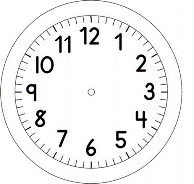 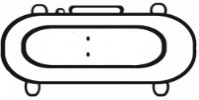 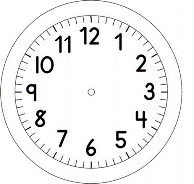 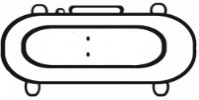 CIÊNCIAS: SERES VIVOSOS SERES VIVOS SÃO COMPONENTES DO AMBIENTE QUE TEM VIDA. AS PLANTAS E OS ANIMAIS SÃO EXEMPLOS DE SERES VIVOS.O AMBIENTE TAMBÉM É FORMADO POR COMPONENTES NÃO VIVOS. A AREIA, A LUZ DO SOL, A ARGILA, O AR, O SOLO E A ÁGUA, SÃO EXEMPLOS DE COMPONENTES NÃO VIVOS.LEIA O TEXTO ABAIXO:NA FAZENDA DO VOVÔ, PODEMOS ENCONTRAR MUITOS ANIMAIS COMO CAVALO, PORCO, GALINHA E PÁSSAROS. LÁ EXISTEM MUITAS ÁRVORES E TAMBÉM UM RIACHO COM ÁGUA CRISTALINA  E COM MUITOS PEIXES.CIRCULE NO TEXTO ACIMA, OS NOMES DOS SERES VIVOS QUE FORAM CITADOS.IMAGINE ESSA FAZENDA. ESCREVA QUAIS COMPONENTES NÃO VIVOS PODERÍAMOS ENCONTRAR NELA.__________________________________________________________________________________________________________________________________ENCONTRE NO DIAGRAMA AS PALAVRAS DO RETÂNGULO ABAIXO E CIRCULE DE VERDE AS PALAVRAS QUE CORRESPONDEM AOS SERES VIVOS E DE AZUL AS PALAVRAS QUE INDICAM COMPONENTES NÃO VIVOS.DALIMOEIROKIFDEDTEGHPOEDFHURBALEIAJASALPOVCFUYRFGWITGGPEDRAEÁGUABVBOLAKEPÁSSARODEBESHOTYCASABIITUOPIEERSOLOA